INDIAN SCHOOL AL WADI AL KABIR 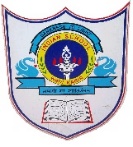 Worksheet, 2022-23Create the following data frame salesman: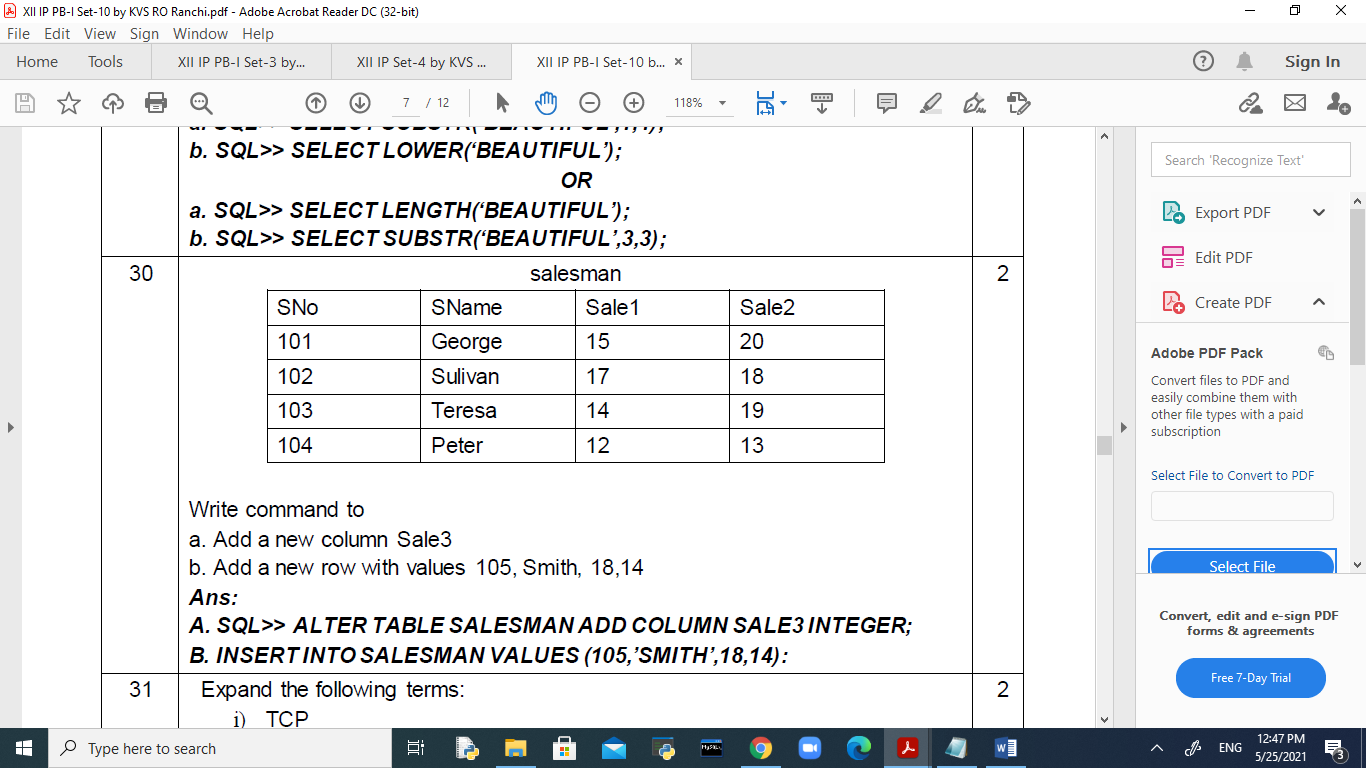 Write python statements based on salesman data frame to perform the following:To display indexes: ____________To display column labels: ____________To display the no. of rows & no. cols in tuple format: ____________To display total no. of elements: ____________To display the data types of each columns: ____________To display the transpose of data frame: ____________To display the first 2 records: ____________To display the last 3 records: ____________To display the first 5 records using default method.To check whether the data frame is empty or not?  ____________Write Python statement to add a new column Sale3 with values 18, 15, 16, 10Write Python statement to add a new column Avgsales by using:  Avgsales = (Sale1+Sale2+Sale3) / 3Write Python statement to add a new row with values 105, Janvi, 14, 18, 16, 16.0Write Python statement to remove the column AvgsalesWrite Python statement to remove the record of SulivanWrite Python statement to remove records of Sulivan and Peter:Write Python statement to remove the columns SName and AvgsalesWrite Python statement to display all the details of TerasaWrite Python statement to Display all the details of George and PeterWrite Python statement to display the details of all the salesman whose sales is above 18.Write Python statement to display the details of all the salesman whose average sales is less than 15.Write Python statement to display the salesman name and average sales of Sulivan to Peter.Write Python statement to display the Sale1, Sale2 and Sale3 details of George and Janvi.Write Python statement to display the Salesman name, Sale1, Sale2 and Sale3 details of George and Janvi.Write Python statement to change the column name SName to SalesmanName.Write Python statement to change the index of data frame to SNo.Write Python statement to replace the index with the default index.Display the details of salesman whose Sale1 value is below 15.Class: XIISUB: INFORMATICS PRACTICESDate of Completion:Worksheet No:5TOPIC: Data Frame OperationsHoliday Homework Worksheet08-08-2022